Англиски јазик 4-то одд. (06 – 10.04.2020)Тема : Животни и делови од животнитеЦели: Проширувањ на лексички единициНасоки: I. Погледнете ја приказната “They all saw a cat”(Тие сите ја видоа мачката) на следниот линк:https://watch.vooks.com/animals-1/videos/they-all-saw-a-catПриказната раскажува за едно љубопитно маче кое го истражува светот. Тоа се шета низ разни предели и ќе види разни животни, па дури и инсекти: пчела, болва и црвче.II. Наставни листови за проверка на знаењето:Отвори ги линковите за да ги одговориш работните листови. НА КРАЈОТ ОД ДОКУМЕНТОТ е објаснето на кој начин треба да го испратиш пополнетиот работен лист!https://www.liveworksheets.com/rb6624qdhttps://www.liveworksheets.com/kt119470ozhttps://www.liveworksheets.com/ru91090afПрвите два линка се вежби со поврзување на слики и зборови, а со третата се проверува употребата на Present Simple Tense.Кога ќе завршиш со одговорите притисни FINISH. 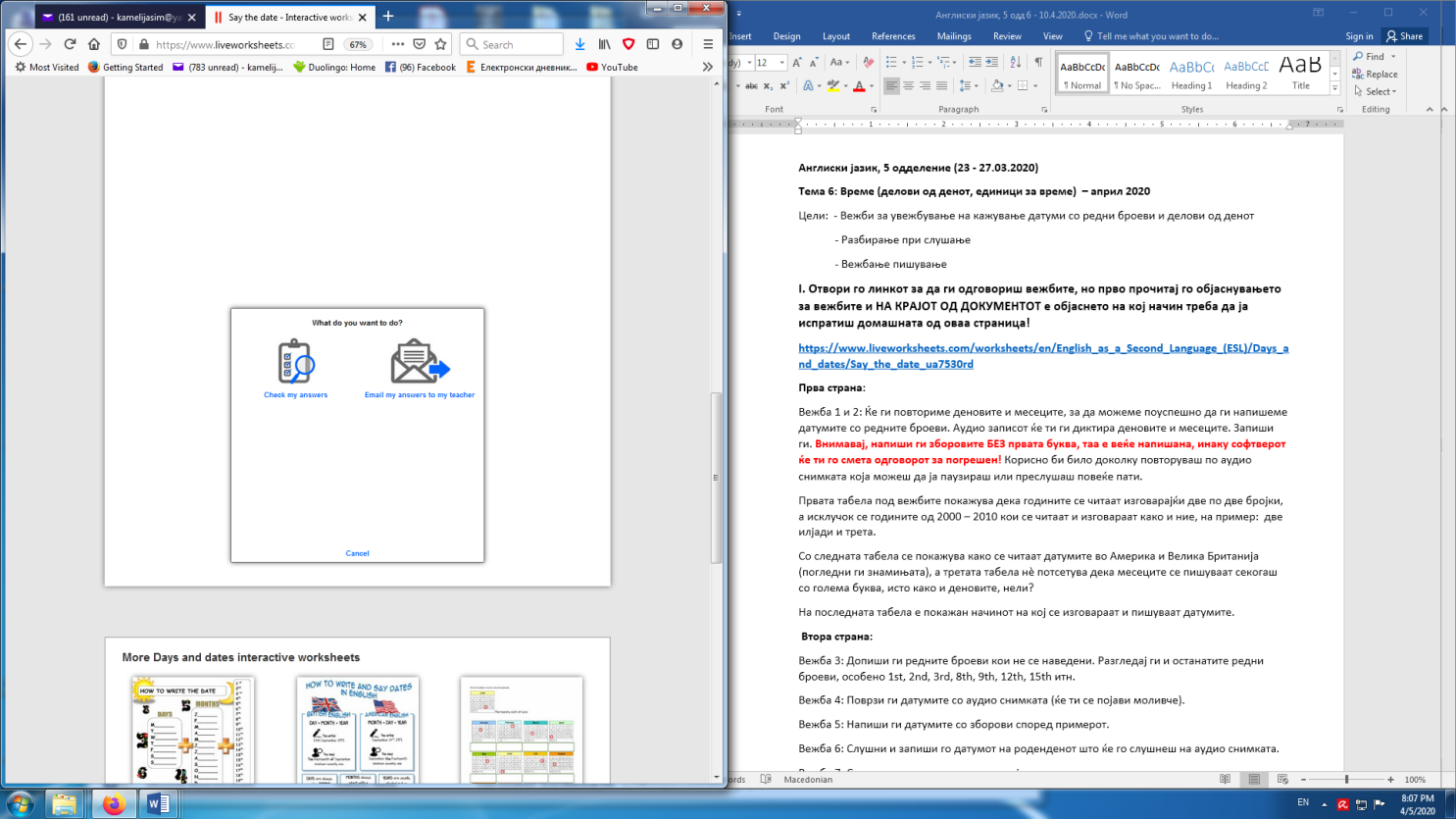 Ќе ти се појави овој приказ, кликни на EMAIL MY ANSWERS TO MY TEACHER. Ако кликнеш на Check my answers нема да ни се испрати твојата домашна и ќе мораш да ја пишуваш од почеток.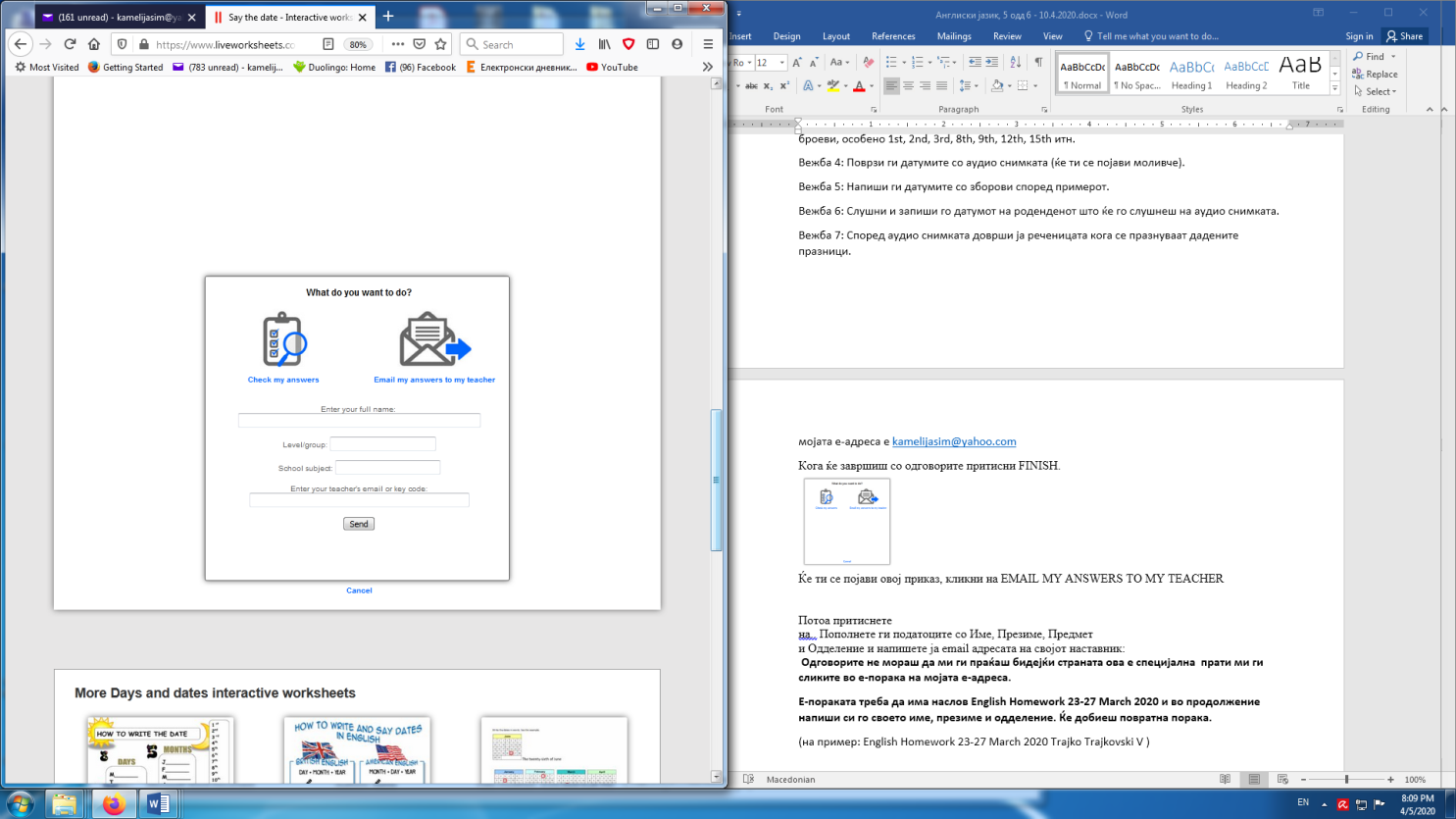 Потоа ќе треба да си го напишеш името и презимето, одделението (Level/group), English (School subject) и на крајот напиши јае-адресата на твојот наставник: kamelijasim@yahoo.com или teachergjorgji@gmail.com за да ги добиеме директно од таа страна. Ние ќе го добиеме твојот работен лист за помалку од една минута. Тоа е се. Нема потреба да ни праќате дополнителен доказ за сработеното. Oва е принтскрин од извештајот што ни го праќа софтверот како извештај од сработените работни листови.  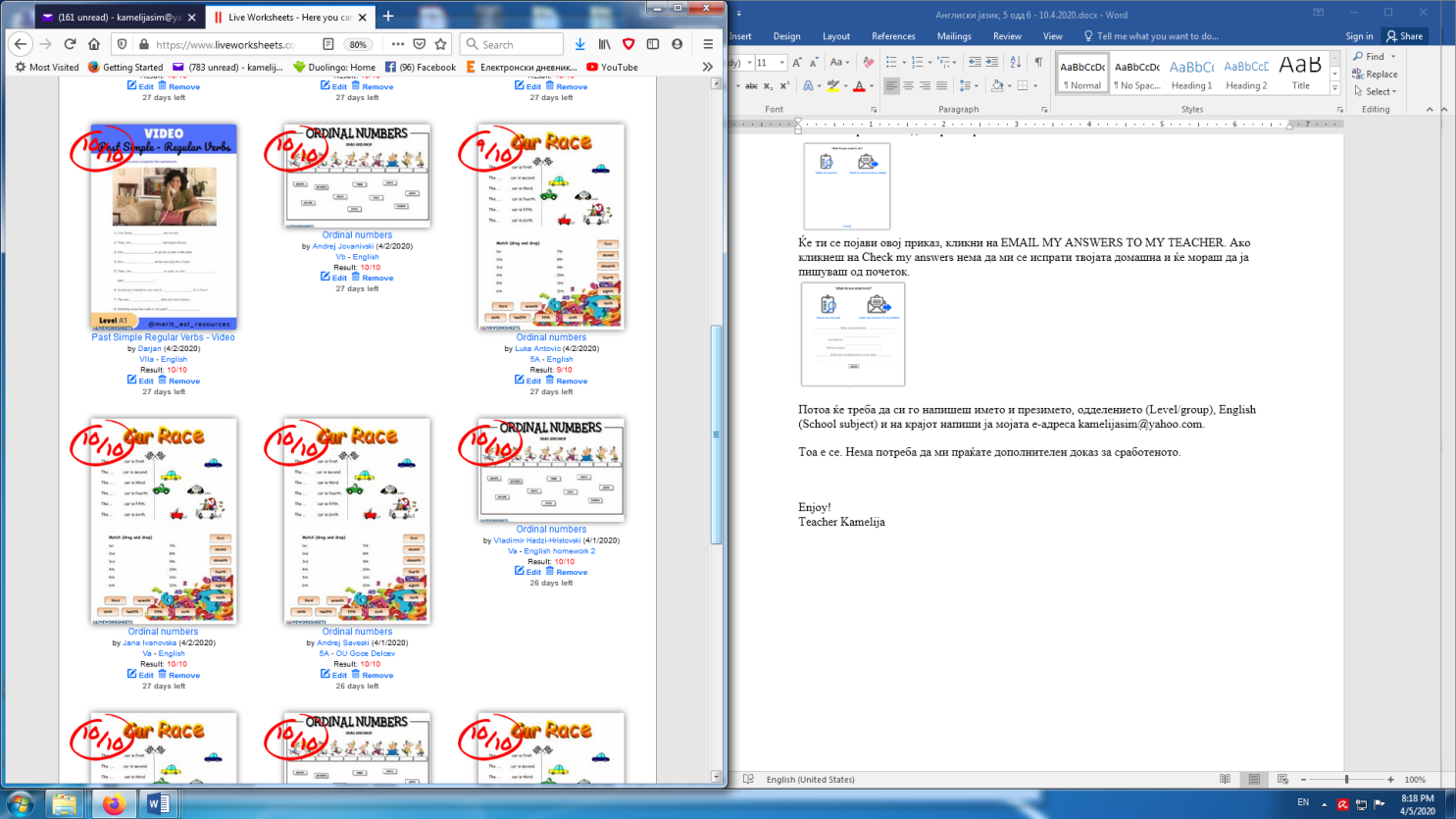 Доколку имаш било какви проблеми, обрати се кај твојот наставник.Enjoy!Teacher Kamelija  kamelijasim@yahoo.com Teacher Gjorgji  teachergjorgji@gmail.com   